Сумська міська радаВиконавчий комітетРІШЕННЯвід  01.06.2020  №  293Розглянувши лист комунального підприємства «Міськводоканал» Сумської міської ради від 12.05.2020 року № 05/3255 про відсутність фінансової можливості сплачувати за захоронення відходів, що утворюються в результаті функціонування установок для очищення стічних вод, враховуючи відсутність в тарифах на централізоване водовідведення комунального підприємства «Міськводоканал» Сумської міської ради витрат на заходи, відповідно до статті 52 Закону України «Про місцеве самоврядування в Україні», виконавчий комітет Сумської міської ради ВИРІШИВ:Тимчасово, до вирішення питання щодо перероблення або окремого складування відходів, що утворюються в результаті функціювання установок для очищення стічних вод, надати дозвіл комунальному підприємству «Міськводоканал» Сумської міської ради (Сагач А.Г.) здавати зазначені відходи, а комунальному підприємству «Сумижилкомсервіс» Сумської міської ради (Здєльнік Б.А.) приймати безоплатно дані відходи на полігоні для захоронення твердих побутових відходів, розташованого на землях Великобобрицького старостинського округу Верхньосироватської сільської ради Сумського району Сумської області.Рішення набирає чинності з 01.06.2020 року.Організацію виконання даного рішення покласти на Департамент інфраструктури міста Сумської міської ради.Міський голова                                                                            О.М. ЛисенкоЖурба 700-59Розіслати: Журба О.І., Сагач А.Г., Здєльнік Б.А.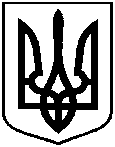 Про вивезення відходів, що утворюються в результаті функціювання установок для очищення стічних вод, комунального підприємства «Міськводоканал» Сумської міської ради на полігон для захоронення твердих побутових відходів, розташованого на землях Великобобрицького старостинського округу Верхньосироватської сільської ради Сумського району Сумської області